Проект вноситГлава города Тобольска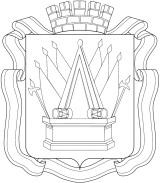 ТОБОЛЬСКАЯ ГОРОДСКАЯ ДУМА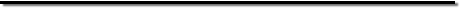 Р Е Ш Е Н И ЕОт  «____»_____________2019  г.                                                           №  ______                                        О внесении изменений в Положение о передаче муниципального имущества в безвозмездное пользование, утвержденное решением городской Думы от 27.06.2006  № 192	В соответствии с Федеральным законом от 06.10.2003 № 131-ФЗ "Об общих принципах организации местного самоуправления в Российской Федерации", Федеральным законом от 26.07.2006 № 135-ФЗ «О защите конкуренции», Административным регламентом предоставления муниципальной услуги «Предоставления муниципального имущества в аренду, безвозмездное пользование без проведения торгов», утвержденным Постановлением Администрации города Тобольска от 24.05.2019 № 36, руководствуясь статьями 24, 44 Устава города Тобольска, городская Дума РЕШИЛА:1. Внести в Положение о передаче муниципального имущества в безвозмездное пользование, утвержденное решением городской Думы от 27.06.2006  № 192 следующие дополнения:1.1. 	Пункт 2.1.2.2. Раздела 2 изложить в следующей редакции: «В безвозмездное пользование может быть передано муниципальное имущество по целевому назначению:государственным органам, органам местного самоуправления города Тобольска;федеральным, государственным, муниципальным учреждениям;религиозным организациям для использования в соответствии с целями деятельности религиозной организации, определенными ее уставом, при условии, что имущество имеет религиозное назначение;общественным объединениям инвалидов и организациям, которые созданы общероссийскими общественными объединениями инвалидов, и уставный капитал которых полностью состоит из вкладов общественных организаций инвалидов, и среднесписочная численность инвалидов в которых по отношению к другим работникам составляет не менее чем 50 процентов, а доля оплаты труда инвалидов в фонде оплаты труда - не менее чем 25 процентов, в случае использования передаваемого имущества данными объединениями и организациями на законных основаниях в течение не менее чем пять лет на момент предоставления такого имущества;некоммерческим организациям, осуществляющим деятельность по обеспечению общественного порядка и безопасности на территории города Тобольска;в иных случаях, предусмотренных действующим законодательством Российской Федерации»;1.2. Пункт 3.1. Раздела 3 изложить в следующей редакции: «Заявка на получение права безвозмездного пользования имуществом (далее именуется "заявка") оформляется Ссудополучателем в виде письма, обращения, заявления в произвольной форме с указанием целей в соответствии с п. 2.1 настоящего Положения. Заявка оформляется на имя председателя комитета по управлению имуществом Администрации города Тобольска и подается в комитет. В том случае, если Ссудополучатель не является хозяйствующим субъектом, к заявлению прилагаются документы, свидетельствующие о том, что виды деятельности Ссудополучателя не приносят доход»;1.3. Пункт 4.3. Раздела 4 изложить в следующей редакции: «На основании Распоряжения администрации о передаче имущества в безвозмездное пользование Комитет по управлению имуществом администрации города Тобольска в течение 5 рабочих дней с даты издания Распоряжения, издает приказ о предоставлении муниципального имущества в безвозмездное пользование, осуществляет подготовку Договора и направляет его Балансодержателю для подписания.После подписания Договора со стороны Балансодержателя, должностное лицо комитета направляет Договор на подписание Ссудополучателю.В случае неподписания Ссудополучателем договора в течение 10 дней с момента его получения договор считается незаключенным, а Распоряжение администрации, приказ Комитета по управлению имуществом Администрации города Тобольска о передаче имущества в безвозмездное пользование подлежат отмене».2. Опубликовать настоящее решение в газете "Тобольская правда" и разместить в сети Интернет на официальных сайтах Тобольской городской Думы (www.dumatobolsk.ru), и Администрации города Тобольска (www.admtobolsk.ru).3. Настоящее решение вступает в силу с даты его опубликования. 4. Контроль исполнения настоящего решения возложить на постоянную комиссию по правовому обеспечению местного самоуправления (Е.И. Шанина). Глава города Тобольска                                                                     М.В. АфанасьевПредседатель городской думы                                                            А.А. ХодосевичПОЯСНИТЕЛЬНАЯ ЗАПИСКА О внесении изменений в Положение о передаче муниципального имущества в безвозмездное пользование, утвержденное решением городской Думы от 27.06.2006  № 192Проект решения вносится во исполнение Федерального закона от 26.07.2006 № 135-ФЗ «О защите конкуренции», Административного регламента, утвержденного распоряжением Администрации города Тобольска от 24.05.2019 № 36.Представленные изменения в Положение о передаче муниципального имущества в безвозмездное пользование, утвержденное решением городской Думы от 27.06.2006 № 192, предлагается внести в связи с привидением в соответствие с действующим законодательством РФ.Отсутствуют правовые акты, подлежащие признанию утратившими силу, приостановлению или принятию в связи с принятием данного проекта решения.Реализация внесенного проекта решения не требует материальных затрат.Председатель комитета по управлению имуществом                                                                Л.А. ДевятнинЕфремов Владимир Александрович тел. 8 (3456) 24-45-72СРАВНИТЕЛЬНАЯ ТАБЛИЦА О внесении изменений в Положение о передаче муниципального имущества в безвозмездное пользование, утвержденное решением городской Думы от 27.06.2006 № 192№ п/пНаименование и номер статьи, номер части, пунктаДействующая редакцияПредлагаемая редакцияОбоснование1.2.3.Пункт 2.1.2.2.Раздел 2Пункт 3.1.Раздел 3Пункт 4.3.Раздел 42.1.2.2. В безвозмездное пользование может быть передано муниципальное имущество по целевому назначению:государственным органам, органам местного самоуправления города Тобольска;федеральным, государственным, муниципальным учреждениям;религиозным организациям для использования в соответствии с целями деятельности религиозной организации, определенными ее уставом, при условии, что имущество имеет религиозное назначение;общественным объединениям инвалидов и организациям, которые созданы общероссийскими общественными объединениями инвалидов, и уставный капитал которых полностью состоит из вкладов общественных организаций инвалидов, и среднесписочная численность инвалидов в которых по отношению к другим работникам составляет не менее чем 50 процентов, а доля оплаты труда инвалидов в фонде оплаты труда - не менее чем 25 процентов, в случае использования передаваемого имущества данными объединениями и организациями на законных основаниях в течение не менее чем пять лет на момент предоставления такого имущества;некоммерческим организациям, осуществляющим деятельность по обеспечению общественного порядка и безопасности на территории города Тобольска.3.1. Заявка на получение права безвозмездного пользования имуществом (далее именуется "заявка") оформляется Ссудополучателем в виде письма, обращения, заявления в произвольной форме с указанием целей в соответствии с п. 2.1 настоящего Положения. Заявка оформляется на имя Главы города и подается в администрацию города Тобольска. В том случае, если Ссудополучатель не является хозяйствующим субъектом, к заявлению прилагаются документы, свидетельствующие о том, что виды деятельности Ссудополучателя не приносят доход.4.3. На основании Распоряжения администрации о передаче имущества в безвозмездное пользование Комитет по управлению имуществом администрации города Тобольска в течение 5 рабочих дней с даты издания Распоряжения, издает приказ, оформляет договор и направляет его Ссудополучателю для подписания.            В случае неподписания Ссудополучателем договора в течение 10 дней с момента его получения договор считается незаключенным, а Распоряжение администрации, приказ Комитета по управлению имуществом администрации города Тобольска о передаче имущества в безвозмездное пользование подлежат отмене.2.1.2.2. В безвозмездное пользование может быть передано муниципальное имущество по целевому назначению:государственным органам, органам местного самоуправления города Тобольска;федеральным, государственным, муниципальным учреждениям;религиозным организациям для использования в соответствии с целями деятельности религиозной организации, определенными ее уставом, при условии, что имущество имеет религиозное назначение;общественным объединениям инвалидов и организациям, которые созданы общероссийскими общественными объединениями инвалидов, и уставный капитал которых полностью состоит из вкладов общественных организаций инвалидов, и среднесписочная численность инвалидов в которых по отношению к другим работникам составляет не менее чем 50 процентов, а доля оплаты труда инвалидов в фонде оплаты труда - не менее чем 25 процентов, в случае использования передаваемого имущества данными объединениями и организациями на законных основаниях в течение не менее чем пять лет на момент предоставления такого имущества;некоммерческим организациям, осуществляющим деятельность по обеспечению общественного порядка и безопасности на территории города Тобольска;в иных случаях, предусмотренных действующим законодательством Российской Федерации. 3.1. Заявка на получение права безвозмездного пользования имуществом (далее именуется "заявка") оформляется Ссудополучателем в виде письма, обращения, заявления в произвольной форме с указанием целей в соответствии с п. 2.1 настоящего Положения. Заявка оформляется на имя председателя комитета по управлению имуществом Администрации города Тобольска и подается в комитет. В том случае, если Ссудополучатель не является хозяйствующим субъектом, к заявлению прилагаются документы, свидетельствующие о том, что виды деятельности Ссудополучателя не приносят доход.4.3. На основании Распоряжения администрации о передаче имущества в безвозмездное пользование Комитет по управлению имуществом администрации города Тобольска в течение 5 рабочих дней с даты издания Распоряжения, издает приказ о предоставлении муниципального имущества в безвозмездное пользование, осуществляет подготовку Договора и направляет его Балансодержателю для подписания.После подписания Договора со стороны Балансодержателя, должностное лицо комитета направляет Договор на подписание Ссудополучателю.          В случае неподписания Ссудополучателем договора в течение 10 дней с момента его получения договор считается незаключенным, а Распоряжение администрации, приказ Комитета по управлению имуществом администрации города Тобольска о передаче имущества в безвозмездное пользование подлежат отмене.Федеральный закон от 26.07.2006 № 135-ФЗ «О защите конкуренции».Постановление Администрации города Тобольска от 24.05.2019 № 36 «Об утверждении административного регламента предоставления муниципальной услуги «предоставление муниципального имущества в аренду, безвозмездное пользование без проведения торгов».Постановление Администрации города Тобольска от 24.05.2019 № 36 «Об утверждении административного регламента предоставления муниципальной услуги «предоставление муниципального имущества в аренду, безвозмездное пользование без проведения торгов»..  